Ушакова Валерия Аркадьевна,  учитель биологии, химии, географии МКОУ «Кислоканская средняя общеобразовательная школа» Эвенкийского муниципального района  Красноярского края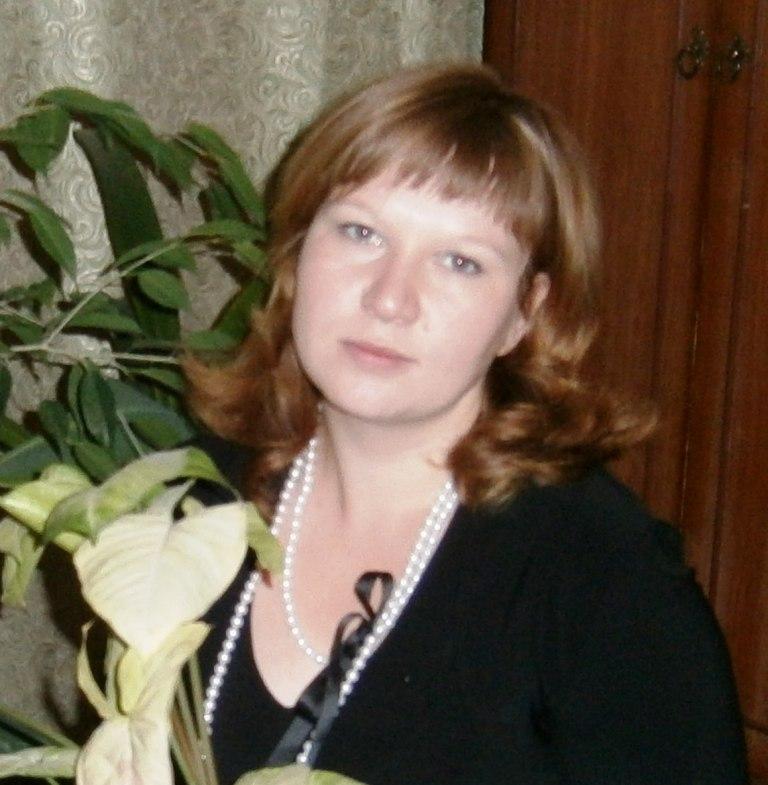 Название мастер-класса: Открытое внеклассное мероприятие по биологии «День птиц».Характеристика аудитории: мероприятие было проведено в кабинете информатики МКОУ «Кислоканская СОШ» для обучающихся 1-11-х классовЦели:  углубление и расширение знаний о птицах, их роли в природе и жизни человека,  их охране и методах привлечения птиц в сады и парки, полученных на уроках биологии, формирование у школьников ответственного отношения  и любви к птицам родного края, стимулирование  познавательной и творческой  деятельности учащихся, формирование  интереса к урокам биологии.Задачи: образовательные – сформировать у учащихся знания о птицах, особенностях жизни, годовых и сезонных изменениях; познакомить с различными видами и семействами птиц, познакомить ребят с зимующими и перелетными видами птиц,  необходимость охраны представителей названных отрядов;воспитательные – формировать эмоционально-ценностное отношение учащихся к процессу изучения биологии, гуманного отношения к живому через восхищение, удивление, способствовать поддержке в зимнее время и  расселению птиц через изготовление  кормушек и «домиков» для птиц;развивающие – продолжить формирование умений анализировать, сравнивать, обобщать и систематизировать, прививать коммуникативные навыки, работать с дополнительным материалом.Применяемые методики, технологии, оборудование: для организации и проведения внеклассного мероприятия были использованы -  рисунки обучающихся, плакаты, выставка книг о птицах, редкие и особо охраняемые птицы, использовались информационно-компьютерные технологии, были подготовлены  презентации с изображением и голосами птиц.На сайте  http://900igr.net/prezentatsii/okruzhajuschij-mir/Ptitsy/Ptitsy.html вы найдёте 18 красочных презентаций по теме «Птицы», одна из которых помогла мне сделать моё мероприятие интересным и познавательным.Ход мероприятияИнсценировка стихотворения  Р. Рашидова «Дятел».1-й ученик:   Это кто залез на сук?                       Это кто там поднял стук?2-й ученик:   Это я – садов приятель,                       В красной шапке серый дятел.1-й ученик:   Ты с ума, наверно, спятил?                       Пощади деревья, дятел,                       И кору их, а не то –                       Превратишь все в решето.2-й ученик:   Тук  - тук – тук,                       Тук – тук – тук!                       Ошибаешься, мой друг!                       Не злодей я, не грабитель,                       А деревьев исцелитель,                       И с айвы на алычу                       Не напрасно я лечу.                       И айву и алычу                       Не гублю я, а лечу.                       У яблонек знакомых                       Мой острый клюв порой                       Превредных насекомых                       Находит под корой.                       Тук – тук – тук,                       Тук – тук - тук!                       Я деревьев старый друг!1 –й ученик:  Ну, тогда, садов приятель,                        В красной шапке пестрый дятел                        Клюв  получше отточи                        И стучи, стучи, стучи,                        Чтоб, как музыка вокруг                        Раздавалось: тук-тук-тук!(Слайд 1) Ведущий:  От долгого зимнего сна пробуждается природа, постепенно прогревается воздух, звенит капель. Весна – это яркое солнце, первые цветы, светлые улыбки и горячая трудовая пора. Длинные,  зимние ночи, холода и недостаточное количества корма заставляют большинство птиц улетать далеко от родных мест. Вдали от родины птицы не поют и не вьют гнезд, а когда наступает время, неудержимо стремятся на родину. Всюду слышны радостные голоса птиц.                    Ах, ветка родная!                    Он дома, он дома!                    И с лета прокаркав привет детворе,                         Усталый, счастливый, наш старый знакомый                    Садится на тополь, что в нашем дворе!Грач – это вестник весны. Очень полезная птица. Гнездятся  они большими колониями на высоких деревьях. На пашнях и лугах отыскивают и поедают большое количество вредных насекомых и их личинок – майских жуков, долгоносиков, проволочных червей и прочих вредителей, вредящих посевам зерновых культур.                      На этой неделе, почуяв тепло,  	Скворцы прилетели в родное село.		От трелей, от свиста ликует земля,		Крылатых артистов за песни хваля.Скворцов любят и взрослые и дети. Они веселые, проворные и большие труженики. Своих птенцов выкармливают вредными насекомыми. Одна семья скворца за лето уничтожает около 8 тыс. майских жуков и их личинок, поедают саранчу, кузнечиков и других вредных насекомых. В местах обитания скворцов нет  места для вредителей сельского и лесного хозяйства.Ведущий: Ребята, а что вы еще знаете о птицах? Давайте проверим ваши знания  и, если необходимо, дополним их. Для этого предлагаю вам поделиться на команды. Так же из состава гостей формируется жюри 2-3 человека(отгадываем загадки – формируем команды)	Птица слов немало знает,	Всё на свете повторяет!	Сюртучок на птице пестрый,	Клюв - изогнутый и острый! (Попугай)Вот так птица - какова!И не спутаешь с другой.Может, это цифра два?Шея выгнута дугой! (Лебедь)Мерзнет желтенькая пташка,		Накорми ее, бедняжку.		Дай и семечек, и сала,		Чтоб зимой ей легче стало. (Синичка)В небе, синем и высоком,Вьется птица, но не сокол.Разбежались мышки: «Ах!Что за крылья, вот размах!Взгляд у птицы очень зоркий,Лучше спрячемся мы в норки!» (Орел)Он труслив, хоть и высок,		Прячет голову в песок.		А летать не может он,		Но зато, ребята,		В быстром беге чемпион		Он среди пернатых! (Страус)Майским вечером, в прохладу,А в июне и в жаруВывожу свои руладыВ парке, в роще и в бору.Эти трели, переливыМелодичны и красивы. (Соловей)Что за птичка, ох и ах!		Как цветок хорошенький,		Меньше всех на свете птах,		Чуть крупней горошинки. (Колибри)Вот пернатый городской,Всюду жмется к людям.Мы голодною зимойС ним делиться будем,Просит серый озорник:«Дайте хлеба крошку!Я устал, чирик-чирик,И замерз немножко!» (Воробей)Ведущий:      Ну что, ребята, а теперь приступим к испытаниям 		проверим ваши знания, 			но чтоб выполнить все задания, 			команде надо дать название.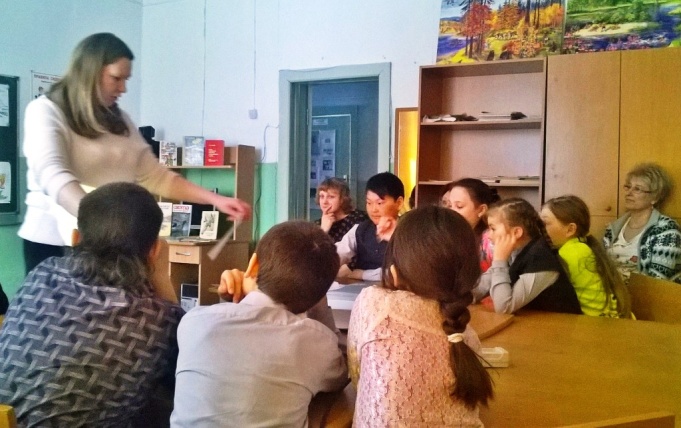 (Слайд 2). Конкурс 1 - «Зашифрованные птицы».Ведущий:  Итак, в названиях птиц «потерялись» гласные буквы, верните их на место и правильно отгадайте птицу. За каждую правильно угаданную птицу команда получает по 1 баллу. (Слайд 3 – правильные ответы, взаимопроверка команд).(Слайды 4,5). Конкурс 2 - «Птичьи разговоры».Ведущий: Вы успешно справились с первым конкурсом, перейдем ко второму. Ваша задача верно отгадать «птичьи разговоры» и соотнести их с нужными птицами. За каждый правильный ответ 1 балл (взаимопроверка команд).(Слайд 6). Конкурс 3 – «Угадай птицу по голосу».Ведущий: Внимание, команды! Сейчас вы прослушаете голоса трех разных птиц, ваша задача отгадать каким именно птицам принадлежат эти голоса. За каждый верный ответ 2 балла. Жюри подводит предварительные итоги.(Слайд 7). Викторина для зрителей «Знаете, ли вы птиц?» 1.     Какая птица является символом мира? (голубь)2.     Благодаря каким птицам, согласно легенде, был спасен Рим? (гуси)3.     У какой птицы самый длинный и красивый хвост?  (павлин)4.     Какие птицы являются символом верности в любви? (лебеди)5.     Как зовут почтальона, который без адреса в дом письма доставит? (голубь)6.     Эта африканская птица помогает буйволам и носорогам жить без мух и комаров? (цапля)7.     Вразвалку идет, как моряк.        Белый галстук, черный фрак.        В Антарктиде среди льдин        Проводит свои дни …… (пингвин)8.     Как сажа черна, как сметана бела.        Люблю всем в лесу рассказать, где была? (сорока)9.     Трели, песни разливались        Среди листьев и ветвей.        Как прекрасно твое пенье        Голосистый ……  (соловей)10.   Всех прилетных птиц черней,        Чистит пашню от червей.        Взад – вперед по пашне вскачь.        А зовется птица …… (грач)(Слайд 8). Игра со зрителями – отгадать птицу по изображению, затем прослушать и определить, чей это голос.(Слайд 9). Обратить внимание команд и гостей на выставку книг о птицах и на Красную книгу, где представлены охраняемые особо редкие и исчезающие виды птиц.Ведущий:  Во многих странах птицы охраняются законом.  В 1919 году Советское правительство приняло решение о запрете охоты на водоплавающих  птиц в местах их массовых зимовок. Эти места были объявлены заповедниками. Так появился Астраханский заповедник, Красноводский и другие.  В 1969 году всеми странами было принято решение, запрещающее отлов птиц сетями. На территории России почти повсеместно запрещена охота на птиц весной. 	Ученик: выступление с заранее подготовленным сообщением о птицах -  «Птичьи рекорды». Ведущий: Итак, команды отдохнули, и мы продолжаем наше состязание. Следующий конкурс называется «Живые синонимы». Ребята, мы часто наделяем людей различными качествами, характерными так же и для птиц, так давайте попробуем угадать этих «зашифрованных» птиц. За каждый верный ответ 1 балл.  (Слайд 10, проверка по слайду).Ведущий: Команды прекрасно справились, движемся дальше. Наш следующий конкурс «Угадай птицу». На слайде (Слайд 11) представлены изображения разных птиц, предлагаю вам подумать и  правильно ответить, что это за птицы. На испытание вам отводится 5 минут. За каждый верный ответ вы можете заработать по 2 балла.Правильные ответы – Слайд 12. Ведущий: Мы близки к завершению, последний конкурс «Кормушка для птиц». Команды должны изготовить кормушку для птиц из подручных материалов или из заранее заготовленных деталей для кормушки.(Слайды 14-19). Пока команды готовятся, а жюри подводят предварительные итоги,  мы с вами послушаем «Истории о птицах». Истории могут быть заранее подготовлены с несколькими учениками, либо о птицах может рассказать и сам ведущий (учитель). (Слайд 20). Ведущий: Наши команды готовы представить свои кормушки на суд зрителей. Жюри оглашают баллы, учитывая последний конкурс. Награждение победителей. Спасибо гости, спасибо командам, а завершить наше мероприятие, посвященное «Дню птиц», хотелось бы следующим стихотворением.Ученик: Стихотворение: Птичьи песни.Пусть птицы нам поют без слов,Пускай поют без нот, -Я знаю все, о чем поютЩегол и реполов.Поет на ветке соловей,Малиновка и дрозд:«Ты гнезда разорять не смей,Не трогай птичьих гнезд!»Чтоб накормить своих птенцов, Набить едой им рот, Найдут синицы червяков, ползущих в огород. Повсюду птицы полетят,Они и там и тут,Всех гусениц, что портят сад,На яблоньках найдутПоют щегол и соловей,Малиновка и дрозд:«Ты гнезда разорять не смей, не трогай птичьих гнезд!»И мы не будем разорять!- вот слово всех ребят.Пусть птичьи песенки звучатВ саду, в лесу опять!                          (З.Александрова)Ожидаемые результаты:Результатом проведения данного внеклассного мероприятия может выступать:знакомство с перелетными и зимующими видами птиц, особенности их жизнедеятельности;знакомство с птицами своей местности, а так же с редкими и исчезающими птицами своей    местности, занесенными в «Красную книгу»; формированием у обучающихся бережного отношение и любви к живой природе;как результат изготовление кормушек для птиц.Использованная  литература: 1.  Борзова З. В., Дагаев А. М.. Дидактические материалы по биологии. М.: ТЦ Сфера, 2005 2.  Щербакова Ю. В., Козлова И. С. Занимательная биология на уроках и внеклассных мероприятиях. М.: Глобус, 2010.Приложение 11 конкурс - Вставьте пропущенные гласные и отгадайте птиц.2 конкурс - Правильно соотнесите птиц и их «разговоры»4 конкурс – «Живые синонимы» Могучий, как … Важный или надутый, как …Верность …Ярко одет, как …Накаркать беду, как …Большеглазый, как …Болтать, как …Ворковать, как …Долбить, как …Приложение 2 Сообщение «Птичьи рекорды»Человеку сегодня известны 9800 различных видов птиц, что живут на планете. Но что вам известно о них?????Самая быстрая из всех известных птиц – сапсан, что может развивать скорость до 322 км/ч во время нападения. Самые медленные вальдшнепы: они летают со скоростью около 8 км/ч. Самая «высотная» птица – сип. В 1973 году самолет столкнулся с ней на высоте более 11 км.Самая маленькая птица – колибри-пчелка: ее длина не достигает даже 6 см. Колибри - единственная птица, способная летать назад. Эти птицы также за секунду производят 90 взмахов крыльями, что является “птичьим“ рекордом.Самая крупная птица – африканский страус, а самая тяжелая среди летающих птиц - африканская дрофа, весом около 19 кг. Страусу, кроме того, принадлежит беговое первенство: он может нестись на скорости 72 км/ч.Самая, пожалуй, выносливая и неутомимая птичка – это черный стриж. Шутка ли: пить, есть, спать и спариваться в воздухе. Обычно с момента первого взлета и до ближайшей посадки эта птица преодолевает приблизительно 500.000км.По навыкам кормления подрастающего поколения синице трудно сыскать равных: она ведь кормит своих птенцов тысячу раз.Императорский пингвин может голодать до 9 недель: пока высиживает яйца. Кроме того, для него не страшен холод до -60С. Плавательный рекорд среди птиц принадлежит папуанскому пингвину: он развивает скорость до 27 км/ч.Глубже всех ныряют пингвины – на глубину более 25 м, гагары, бакланы – до 10 м.Скорость передвижения под водой у пингвина – 10 м / с,  нырка – 1 м /с. «Самая умная» птица – воробей. На 100 г массы этой птицы приходится 4,37 г мозга (скажем, у лошади – 0,10 г / кг, а в крокодила – 0,007 г / кг).Самым большим размахом крыльев обладает альбатрос: у него он достигает трех с половиной метров.Розовые фламинго изначально отнюдь не розовые. Этот романтичный цвет придают их оперению зеленые водоросли, что становятся розовыми в момент переваривания.Дольше всего в неволе живут: сокол – 162, попугаи – 150, коршуны – 118, грифа – 117, орла, беркута, ворона, вороны, филина – 70-80, пеликана – 52, страуса – 50, чайки – 44 , лебедя и соловья – 25, канарейки – 24, дрозда – 20, мухоловки – 13, синицы – 9 лет.1. Б..л..б..н9. К..бч..к2. Б..рк..т10. Кр..чк..3. В..р..т..нн..к11. К..л..к4. Г..г..ль12. К..р..п..тк..5. Д..т..л13. Н….с..ть6. З..м..р..д..к14. П..г..н..ш7. Зм……д15. С..пс..н8. З….к16. С..з..в..р..нк..ГусиКрякаютСоловьиКричатЖуравлиГогочутУткиСвистятВороныУхаютЛасточкиВоркуютГолубиКаркают СиницыЩебечутСовыПищат